Stress Management TrainingSession Five. Relaxation Exercise ScriptExercise in Three Part Breathing, The Complete Breath and Square Breathing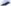 This is a Stress Management Exercise in Deep Breathing and Breath control.Make yourself comfortable, sitting or lying with your arms and legs uncrossed and your hands at restand allow your eyes to close as you slowly begin to relax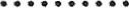 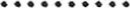 Let yourself begin to feel as though you were drifting away from the everyday world …..drifting further and further away ……Keep your attention on my voice and let everything else drift away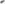 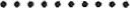 Let the everyday world become distant and far away as you allow yourself to relaxyou will find yourself becoming more and more comfortable and more and more relaxed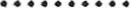 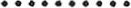 And put your attention inside your body ………Without changing your breathing …… notice where you can feel the breath moving in your body …… notice any small movement of your muscles which is caused by your breathing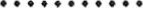 And now we are going to do an exercise in Three Part BreathingAnd put your hands on the upper part of your chestand breath in slowlyso that your chest rises a littleand breathe out, making sure that all the air is goneand breathe in slowlynotice your chest rising a littleand breathe outagain making sure that all the air is goneAnd breathe in slowlyyour chest rises a littleand breathe outmaking sure all the air is gone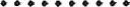 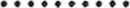 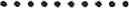 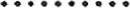 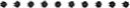 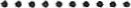 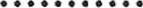 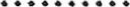 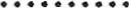 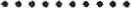 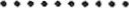 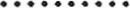 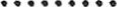 And now move your hands down to your lower ribs, placing them so that when you breathe out, the fingertips will almost touch and breathe feeling your ribs expand outwards, moving your fingertips apartand breathe out completely, allowing the fingertips to come together againand breathe infeeling your ribs expand outwards moving your fingertips apart …… and breathe out completely, allowing your fingertips to come together again …… and breathe in feeling your ribs expand outwards moving your fingertips apartand breathe out completely, allowing your fingertips to come together again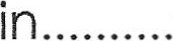 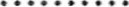 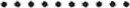 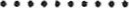 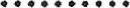 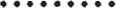 And nowmove your hands down to your abdomento the level of your nave and breathe inexpanding your abdomen outwards, pushing	your hands upwardsand breathe out completelyand breathe inexpanding your abdomen outwards, pushing your hands upwardsand breathe out completely …… and breathe inexpanding your abdomen outwards, pushing your hands upwardsand breathe out completely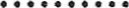 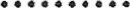 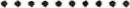 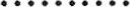 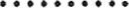 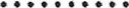 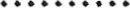 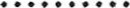 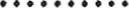 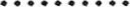 And continue to breathe slowly and deeply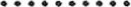 And now we are going to do another exercise Before we begin, I am going to describe the exercise. Firstly, breathe in to a count of four ( 1 , 2, 3 4). Then, hold your breath to a count of four (1, 2, 3 4). Next, breathe out to a count of four (l, 2 3, 4). Finally hold your breath to a count of four (l 2, 3, 4). And then we repeat the exercise.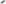 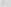 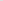 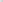 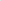 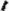 And in a moment, I will count you through the Exercise. Don't be concerned if your breathing does not match my counting. Once you are familiar with the Exercise, you can practise it to your own counting, which is much easier. In the Exercise, I don't use the count  ‘1’ but give the instructions 'Breathe in', 'Hold’, ‘'Breathe Out' instead.And now begin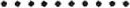 Breathe in 2 3 4Hold 2 3 4Breathe Out 2 3 4Hold 2 3 4Breathe in 2 3 4Hold 2 3 4Breathe Out 2 3 4Hold 2 3 4Breathe in 2 3 4Hold 2 3 4Breathe Out 2 3 4Hold 2 3 4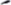 Take a moment now to do this exercise to your own count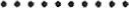 And in your daily life, practise this Exercise often throughout the day. Remind yourself to do so by using 'triggers'. Every time you see the 'trigger' do this Exercise three times and you will find that it makes you feel much more relaxed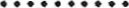 And imagine that your breathing can relax your musclesEach time you breathe out your muscles relax more and more.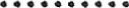 Let your body sink more and more into the surface which is supporting you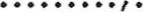 Imagine the air flowing freely throughout your body And if there is any part of your body that is not relaxed, imagine that you can breathe into that part, and as you breathe out, allow the breath to carry away the tension …… allow the breath to carry any tension away from your bodyImagine the healing breath flowing into any tense part and taking the tension away as you breathe out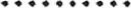 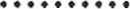 And nowlet us breathe a Complete Breath.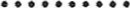 Begin by breathing out completely and breathe into your abdomenImagine YOU are filling a glass of water from the bottomand now breathe into your lower ribs, allowing them to expandand finally, breathe into your chest, and as you do so, imagine you are emptying a glass of water from the top, emptying the chest first, then the lower ribs, and finally, the abdomen, allowing the abdomen to flatten, as you breathe out completely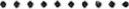 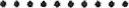 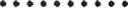 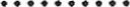 And nowat your own pace, take one more Complete Breath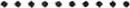 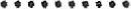 And in your daily life, practise this Complete Breath often throughout the day. Remind yourself to do this by using a 'trigger'. Every time you see the trigger, breathe this breath, just once, and you will find that it make you feel much more relaxed.And remember to begin each Complete Breath by Breathing out as far as you can.And in a moment, I am going to count to five, and when I reach five you will open your eyes feeling calm and refreshed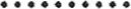 One, Two, Three, Four, Five. Open your eyes now and be ready to return to your daily life.